 Seyitgazi/Nakoleıa’dan Yeni Bir Asklepıos Yazıtı 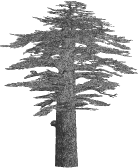 A Newly Dıscovered Asklepıos Inscrıptıon From Seyitgazi/NakoleiaEmre ERTEN Dorylaion antik kenti ve teritoryumunda gerçekleştirdiğimiz yüzey araştırmaları esnasında, Eskişehir’in 43 km güneyinde yer alan Seyitgazi İlçesi’nin 15 km kuzeydoğusundaki Doğançayır Mahallesi’nde sağlık tanrısı Asklepios’a sunulmuş küçük bir adak steli tespit edilmiştir. Kireçtaşından yapılma stelin ön yüzde üç satırlık Hellence yazıt bulunmaktadır. Stelin üst ve alt kısımları kırık durumdadır, diğer yüzleri ise boş bırakılmıştır (Fig. 1). Buluntu yeri: Doğançayır Mahallesi/Mantartepe Mevkii. Ölçüler: Yük. 40 cm; Gen. 24 cm. (üst), 19 cm (orta), 26 cm (alt); Der. 10 cm; Hy. 3-4 cm. Tarihleme: MS 212 öncesi.Γηρέας			2	Ἀσκληπ-			ιῷ εὐχήν.Çeviri:	“Gereas (bu) adağı Asklepios’a (sundu)”.Adağı sunan kişi olan Gereas’ın baba adına yer verilmediği gibi, aynı zamanda bu isim de sık kullanulan türden değildir. Yazıtımızdaki gibi bir örneğe Akarnania’dan bir yazıtta rastlamaktayız. Gereas’ın hangi amaçla sunuda bulunulduğu belirtilmediğinden, kendisi mi, yoksa yakınları için mi Asklepios’a bu adağı sunduğu, hangi hastalığın söz konusu olduğu, adağın bir hastalıktan kurtulmanın sonucunda mı yoksa hastalık esnasında mı sunulduğu ya da mutat bir bireysel ritüelin gereği mi olduğu belirsizdir. Keza Asklepios’a sunulan pek çok eserin aksine hastalıklı vücut kısımlarını gösteren herhangi bir tasvire de yer verilmemiştir. Günümüzde olduğu gibi antikçağda da insanların ekonomik kaygıları ve savaşlar bir yana, hastalıklar ve bunlara bağlı sıkıntılar şüphesiz en çok endişe edilen konuların başında gelmekteydi. İnanışa göre şifa dağıtan Asklepios hekimlikte o denli ustalaşmıştı ki ölüleri bile diriltmeyi başarmıştı. Bu nedenle Epidauros ve Kos gibi önemli kült merkezlerinin yanı sıra Anadolu’nun pek çok bölgesinde olduğu gibi Phrygia’da da Asklepios tapınışını belgeleyen çok sayıda eser mevcuttur. Bu kentlerden biri olan Nakoleia’da, buluntu yeri Şükranlı Köyü/Seyitgazi (Fig. 2) olan bir başka yazıt daha eserimizin haricinde Asklepios kültünün kentteki varlığını ortaya koymaktadır. Kırık olmasına rağmen ustalıkla yapıldığı anlaşılan bir heykele ait kaide üzerindeki bu yazıt, N. Eda Akyürek Şahin’e göre olasılıkla dini veya felsefi bir derneğin üyeleri tarafından Asklepios’a sunulmuş olup, üst kısmında olasılıkla bir kurban törenini simgeleyen heykel yer almaktaydı. Daha resmî nitelikli sayılabilecek bu eserin yanında Doğançayır Mahallesi’nde bulunmuş olan yazıtımız bireysel bir sunu olmakla beraber Nakoleia’daki Asklepios kültüne dair epigrafik anlamda yeni bir kanıt teşkil etmektedir. Yazıtta Asklepios’un dışında başka bir tanrı/tanrıçadan ise söz edilmemektedir. Hâlbuki Phrygia’da Apollon, Dea Roma, Herakles, Men, Nemesis, Serapis ve Zeus gibi pek çok tanrı/tanrıçanın Asklepios ile beraber yer aldığı bilinmektedir. Ancak bunların arasında şüphesiz Hygieia ilk sırada yer almaktadır. Bölgede pek çok kentte bu durum gözlenmekte olup, Nakoleia’da da Asklepios ve Hygieia’nın beraber gösterildiği sikkeler bilinmektedir. Diğer yandan Phrygia’da elimizdeki yazıtta olduğu gibi Asklepios’un tek başına yer aldığı epigrafik buluntular da mevcuttur. Söz gelimi Aizanoi, Aludda (Aluddis), Çavdarlı, Dionysopolis (Zeyve), Afyon (Kale Köy), Kurudere ve Midas Kale’den (Yazılıkaya) ele geçen yazıtlar buna örnek gösterilebilir. Aynı şekilde Phrygia’daki pek çok sikke üzerinde de Asklepios yine tek başına yer almakta olup, Nakoleia’da da tanrının bu şekilde tasvir edildiği sikkeler mevcuttur. Dolayısıyla yazıtımız Asklepios’un burada başka bir tanrısal varlıktan bağımsız olarak da tapınım gördüğünü belgeleyen buluntulara bir yenisini teşkil etmektedir. 	Yazıtta Asklepios’un niteliklerine ışık tutan herhangi bir sıfat da yer almamaktadır. Oysaki pek çok bölgede olduğu gibi Phrygia’da da tanrının çoğu zaman bir sıfatla anıldığı bilinmekte olup, epekoos, epiphanestatos, kyrios ve özellikle soter bunların başında gelmektedir. Ancak bölgede yazıtımıza benzer buluntular da yok değildir. Söz gelimi Dokimeion (Kale Köy civarı/MS III. yüzyıl) ve Midas Kale’den (Yazılı Kaya)  birer yazıtı buna örnek gösterebiliriz. Kurudere’deki bir örnekte de Asklepios’a yine hem sıfatsız hem de yanında başka bir tanrı olmadan sunuda bulunulmaktadır. Benzer şekilde Dorylaion’dan MS II. yüzyıla tarihlendirilen bir yazıtta da Asklepios’a yine bir sıfat eklenmediği görülmektedir.Diğer yandan Nakoleia’daki Asklepios tapınımına işaret eden bulgular arasında theophor isimlerin de değerlendirilmesi gerekir. Her ne kadar bu tür isimler tanrıların bir bölgedeki kültlerine dair doğrudan kanıt teşkil etmese de, bunların kimi zaman belirli bir isim üzerinde yoğunlaşması en azından o tanrısal varlığın popülerliğine ilişkin bir ipucu olarak değerlendirilebilir. Nitekim E. Fränkel, Hellenlerin dindarlıkları ve tanrı korkularının başka bulguların yanı sıra theophorik isimler aracılığıyla da iyi biçimde anlaşılabildiğini belirtmekte, ayrıca bu isimlerin çoğu zaman tanrıya ait bir kültün varlığına da işaret ettiğini vurgulamaktadır. Keza Hellenlerin, bu tür isimleri ait olduğu tanrıyı hoşnut etmek ve böylece onun koruması altına girmek amacıyla kullandıkları bilinmektedir. Bu bağlamda Nakoleia’daki bazı yazıtlarda, tanrının adından türetilmiş Asklepas, Asklepia, Asklepiades, Asklepiodoros gibi türetilmiş isimler bir yana, özellikle “Asklepios” adının şahıslar tarafından kullanılması ilgi çekicidir. Nitekim T. Drew-Bear ve Akyürek-Şahin theophorik isim olarak Asklepios’a Dorylaion ve Nakoleia civarında sıkça rastlandığına dikkat çekmektedirler. Bunların arasında oldukça ilginç bir örnek ise Nakoleia’nın kuzeyindeki Büyükdere yakınlarında Apollon’a sunulan bir adaktır. Adağı sunan kişi olarak “Asklepios oğlu Asklepios’tan” söz edilmesi kanımızca hem bu theophor ismin Nakoleia’da babadan oğula geçecek kadar tutulduğunu göstermekte, hem de Apollon ile Asklepios arasındaki mitolojik bağlantı göz önüne alındığında tesadüfen tercih edilmediğini düşündürmektedir; zira inanışa göre Asklepios Apollon’un oğludur. Bu bağlamda en azından söz konusu aile için hekim tanrının özel bir yeri olduğu ve belki de kültsel anlamda bir Asklepios-Apollon bağlantısına işaret ettiği varsayılabilir. Ayrıca bu yazıtın buluntu yeri olan Büyükdere, yazıtımızın ait olduğu Doğançayır’a yalnızca 9 km uzaklıktadır. Bu bağlamda Asklepios’a doğrudan yer veren yazıt ve sikkelerin yanı sıra bu tür theophor isimlerin de tanrıya ait kültün Nakoleia civarındaki varlığını destekleyici nitelikte olduğu göz ardı edilmemelidir. Değinmek istediğimiz son husus ise Asklepios tapınımının bölgedeki durumu üzerinde Nakoleia’daki özel bir coğrafî durumun bir etkisinin olup olmadığıdır. Bilindiği gibi antikçağda Asklepieion’ların yanı sıra özellikle sıcak su kaynaklarının olduğu yerler Asklepios’a ait şifa merkezleri olarak işlev görmüştür. Söz gelimi, bugün ne yazık ki Yortanlı Barajı’nın suları altında kalmış olan Pergamon yakınlarındaki Allianoi, sahip olduğu termal su kaynaklarıyla antikçağda bu tanrıya adanmış önemli bir şifa merkeziydi. Bu bağlamda Eskişehir İli’nde Çardak, Çifteler, Hasırca, İnönü, Kızılinler, Sakarıılıca, Uyuz Hamam, Yarıkçı Kaplıcası gibi pek çok termal merkez bilinmekte olup, yazıtımızın ait olduğu Seyitgazi’de de bir kaplıcanın varlığı bizi bu konuda düşünmeye sevk etmiştir. Söz konusu kaplıca ilçe merkezinin yalnızca 15 km kuzeybatısındaki Sarayören Köyü’nde yer alan tarihî Alpanos kaplıcası olup, günümüzde atıl durumdadır. Bahse konu kaplıca yukarıda değindiğimiz Büyükdere Köyüne 15 km, Doğançayır’a ise Büyükdere üzerinden 25 kilometredir. Seyitgazi’de böyle bir kaplıcanın varlığı civarda ele geçen Asklepios ile bağlantılı bulgular göz önüne alındığında Nakoleia civarında antikçağda Asklepios ile bağlantılı bir termal tedavi merkezinin mevcut olma olasılığını artırmaktadır. BİBLİYOGRAFYAModern LiteratürArkSan	Arkeoloji ve Sanat Dergisi.AST	Araştırma Sonuçları Toplantısı.Aulock 1980	H. von Aulock, Münzen und Städte Phrygiens Teil 1, IstMitt Beiheft 25. Tübingen 1980.Bechtel 1917	F. Bechtel, Die historischen Personennamen des Griechishen bis zur Kaiserzeit. Halle 1917. Calder 1912	W. M. Calder, “Julia-Ipsus and Augustopolis”. JRS II (1912) 237-266.CIG	Corpus Inscriptionum Graecarum.DNP	Der Neue Pauly.Drew-Bear 1978	T. Drew-Bear, Nouvelles Inscriptions de Phrygie. Zutphen 1978.Drew-Bear 1992	Th. Drew-Bear, “Afyon Müzesi’nde Bir Heykel Definesi”. AST X (1992) 147-152.Drew-Bear − Thomas − Yıldızturan 1999 	
Th. Drew-Bear − Ch. M. Thomas − M. Yıldızturan, Phrygian Votive Steles. Ankara 1999. EA	Epigraphica Anatolica.Fränkel 1935	E. Fränkel, “Namenwesen”. RE XVI/2 (1935) 1611-1670. Graf 1997	F. Graf, “Asklepios”. DNP II (1997) 94-99.	Haspels 1971	C. H. E. Haspels, The Highlands of Phrygia. Sites and Monuments, 2 Volumes. Princeton 1971.IG	Inscriptiones Graecae.IstMitt	Istanbuler Mitteilungen.JRS	The Journal of Roman StudiesLehmler − Wörrle 2006	C. Lehmler − M. Wörrle, “Neue Inschriftenfunde aus Aizanoi IV: Aizanitica Minora II”. Chiron XXXVI (2006) 45-111. 	LGPN 5A	T. Corsten, A Lexicon of Greek Personal Names 5A: Coastal Asia Minor: Pontos to Ionia, Clarendon Press. Oxford 2010.MAMA 4	W. H. Buckler, W. M. Calder − W. K. C. Guthrie, Monumenta Asiae Minoris Antiqua 4: Monuments and Documents from Eastern Asia and Western Galatia. Manchester 1933.					MAMA 5	C. W. M. Cox − A. Cameron, Monumenta Asiae Minoris Antiqua 5: Monuments from Dorylaeum et Nacolea. Manchester 1937.MAMA 6	W. H. Buckler − W. M. Calder, Monumenta Asiae Minoris Antiqua 6: Monuments and Documents from Phrygia and Caria, Manchester 1939.MAMA 9	C. W. M. Cox, A. Cameron − J. Cullen, “Monumenta Asiae Minoris Antiqua 9: Monuments from the Aezanitis”. Eds. B. Levick, S. Mitchell, J. Potter − M. Waelkens, The Coins by D. Nash, The Society for the Promotion of Roman Studies Journal of Roman Studies Monographs no. 4. Princeton 1988.MAMA 11	P. Thonemann, Monumenta Asiae Minoris Antiqua 11: Monuments from Phrygia and Lykaonia, The Society for the Promotion of Roman Studies Journal of Roman Studies Monographs no. 12. Princeton 2013.McLean 2009	B. H. McLean, An Introduction to Greek Epigraphy of the Hellenistic and Roman Periods from Alexander the Great down to the Reign of Constantine (323 B.C.-A.D. 337). Ann Arbor 2009.Ramsay 1895	W. M. Ramsay, The Cities and Bishoprics of Phrygia, Being an Essay of the Local History of Phrygia from the Earliest Times to the Turkish Conquest, vol. I, parts 1-2. Oxford 1895.Ricl 1992	M. Ricl, “Hosios kai Dikaios. Nouveaux monuments”. EA XX (1992) 95-100.SEG	Supplementum Epigraphicum Graecum.SNG Aulock	Sylloge Nummorum Graecorum Deutschland: Sammlung von Aulock. Berlin.SNG Cop.	Sylloge Nummorum Graecorum Dänemark: The Royal Collection of Coins and Medals, Danish National Museum. Kopenhagen.SNG München	Sylloge Nummorum Graecorum Deutschland: Staatliche Münzsammlung. München.SNG Tübingen	Sylloge Nummorum Graecorum Deutschland: Münzsammlung der Universität Tübingen. München.Şahin 2004	N. E. A. Şahin, “Phrygische Denkmäler im Museum von Bodrum”. Olba IX (2004) 139-149.Şahin 2006a	N. E. Akyürek Şahin, “Phrygia’dan Yeni Zeus Bronton Adakları”. ArkSan CXXII (2006) 89-124.Şahin 2006b	N. E.  Akyürek Şahin, Yazıdere (Seyitgazi) Zeus Kutsal Alanı ve Adak Yazıtları. İstanbul 2006.TIB 7	K. Belke − N. Mersich, Tabula Imperii Byzantini 7: Phrygien und Pisidien. Wien 1990. Waelkens 1986	M. Waelkens, Die kleinasiatischen Türsteine: typologische und epigraphische Untersuchungen der kleinasiatischen Grabreliefs mit Scheintür. Mainz am Rhein. 1986.Yaraş − Erten 2008	A. Yaraş − E. Erten, “Allianoi. Zwei neue Asklepios-Inschriften”. Asia Minor Studien LV (2008) 83-91.Online Kaynaklarhttps://epigraphy.packhum.org/allregionshttp://www.eskisehir.gov.tr/doga-turizmiÖz: Bu çalışmada Nakoleia/Seyitgazi’de yeni bulunan Asklepios’a sunulmuş bir adak yazıtı incelenmektedir. Yazıtta tanrı tek başınadır ve herhangi bir sıfatı bulunmamaktadır. Adağı sunan kişinin adı oldukça az rastlanan bir isimdir ve baba adı da anılmamıştır. Adak Nakoleia antik kentindeki Asklepios tapınımını epigrafik anlamda belgeleyen ikinci buluntudur. Bunların yanı sıra nümizmatik veriler de yine Nakoleia’da bu kültün varlığına işaret etmektedir. Ayrıca bölgede Asklepios ile bağlantılı çok sayıda theophor isme de rastlanmaktadır. Eskişehir’deki pek çok termal merkezin yanı sıra Seyitgazi civarında da Aşağı ve Yukarı Ilıca Köyü ile özellikle Seyitgazi’ye oldukça yakın olan Alpanos kaplıcasının varlığı Asklepios’un bölgede Allianoi’da olduğu gibi sıcak su kaynaklarıyla bağlantılı olarak tapınım gördüğünü ve olasılıkla bu tür bir şifa merkezinin mevcut olabileceğini düşündürmektedir. Abstract: This study concerns a votive inscription dedicated to Asklepios, which was recently found at Nakaleia/Seyitgazi. In the inscription the god is named alone without an epithet. The name of the person who made the dedication is a very rare name and his father’s name is unmentioned. This votive is the second inscription to document the temple of Asklepios in the ancient city of Nakoleia. In addition to these two inscriptions, numismatic evidence also indicates the existence of this cult in Nakoleia. There are also numerous theophoriformes associating the region with Asklepios. In addition to the many thermal centers in Eskişehir, the presence of the Alpanos thermal spring, which is very close to the Lower and Upper Ilıca villages and especially near Seyitgazi, was where Asklepios was worshiped in connection with the hot water sources such as Allianoi in the region, suggesting that an Asklepios center may have been present.Anahtar Kelimeler: Asklepios • Seyitgazi • Nakoliea • YazıtKeywords: Asclepius • Seyitgazi • Nakoleia 
• Inscription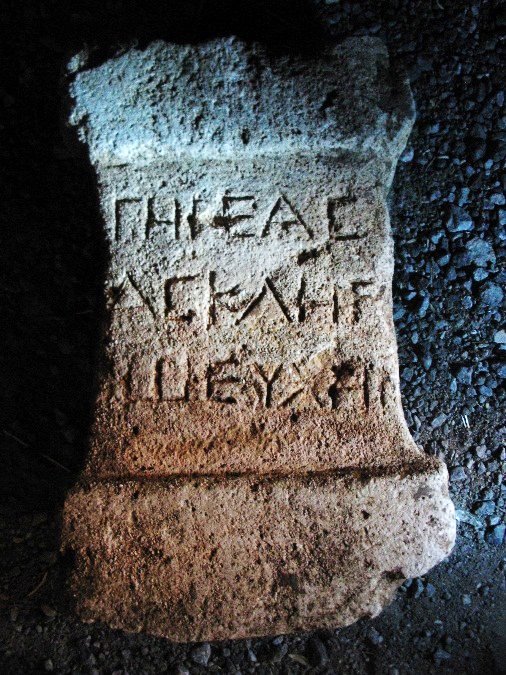 Fig. 1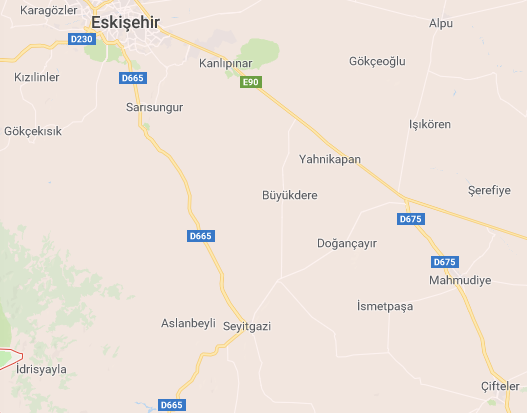 Fig. 2. Eskişehir İli, Seyitgazi İlçesi ve Yakın Çevresi.